КИЇВСЬКА ОБЛАСНА ДЕРЖАВНА АДМІНІСТРАЦІЯ РОЗПОРЯДЖЕННЯ від 12 листопада 2020 р.                       Київ                                                    № 631Про видачу ліцензій на провадження освітньої діяльності у сфері дошкільної та повної загальної середньої освіти закладам освіти (без проходження процедури ліцензування) Відповідно до Законів України «Про місцеві державні адміністрації», «Про ліцензування видів господарської діяльності», підпункту 6 пункту 3 розділу ХІІ «Прикінцеві та перехідні положення» Закону України «Про освіту», статті 45 Закону України «Про повну загальну середню освіту», Закону України «Про дошкільну освіту», постанов Кабінету Міністрів України від 05 серпня 2015 року № 609 «Про затвердження переліку органів ліцензування та визнання такими, що втратили чинність, деяких постанов Кабінету Міністрів України», від 30 грудня 2015 року № 1187 «Про затвердження Ліцензійних умов провадження освітньої діяльності» (зі змінами), листа Міністерства освіти і науки України від 13 жовтня 2017 року  № 1/9-554 щодо нагальних питань впровадження Закону України «Про освіту», розпорядження голови Київської облдержадміністрації від 10 грудня 2019 року № 716 «Про організацію ліцензування освітньої діяльності закладів освіти Київської області», розпорядження тимчасово виконуючого обов'язки голови Київської облдержадміністрації від 17 квітня 2020 року № 198 «Про затвердження інформаційних та технологічних карток адміністративних послуг», листа гуманітарного відділу виконавчого комітету Миронівської міської ради від 02 листопада 2020  року № 01-29/647 про видачу ліцензій закладам дошкільної та повної загальної середньої освіти (без проходження процедури ліцензування):1. Видати МИРОНІВСЬКОМУ АКАДЕМІЧНОМУ ЛІЦЕЮ ІМЕНІ 
Т.Г. ШЕВЧЕНКА МИРОНІВСЬКОЇ МІСЬКОЇ РАДИ (ідентифікаційний код юридичної особи 25302251, місцезнаходження юридичної особи: 08801, Київська область, Миронівський район, місто Миронівка, вулиця Чкалова, будинок 54) ліцензію на провадження освітньої діяльності у сфері повної загальної середньої освіти за рівнем початкової освіти з ліцензованим обсягом 210 осіб за місцем провадження освітньої діяльності: 08801, Київська область, Миронівський район, місто Миронівка, вулиця Чкалова, будинок 54 (без проходження процедури ліцензування).2. Видати МИРОНІВСЬКОМУ АКАДЕМІЧНОМУ ЛІЦЕЮ ІМЕНІ 
Т.Г. ШЕВЧЕНКА МИРОНІВСЬКОЇ МІСЬКОЇ РАДИ (ідентифікаційний код юридичної особи 25302251, місцезнаходження юридичної особи: 08801, Київська область, Миронівський район, місто Миронівка, вулиця Чкалова, будинок 54) ліцензію на провадження освітньої діяльності у сфері повної загальної середньої освіти за рівнем базової середньої освіти з ліцензованим обсягом 285 осіб за місцем провадження освітньої діяльності: 08801, Київська область, Миронівський район, місто Миронівка, вулиця Чкалова, будинок 54 (без проходження процедури ліцензування).3. Видати МИРОНІВСЬКОМУ АКАДЕМІЧНОМУ ЛІЦЕЮ ІМЕНІ 
Т.Г. ШЕВЧЕНКА МИРОНІВСЬКОЇ МІСЬКОЇ РАДИ (ідентифікаційний код юридичної особи 25302251, місцезнаходження юридичної особи: 08801, Київська область, Миронівський район, місто Миронівка, вулиця Чкалова, будинок 54) ліцензію на провадження освітньої діяльності у сфері повної загальної середньої освіти за рівнем профільної середньої освіти з ліцензованим обсягом 65 осіб за місцем провадження освітньої діяльності: 08801, Київська область, Миронівський район, місто Миронівка, вулиця Чкалова, будинок 54 (без проходження процедури ліцензування).4. Видати МИРОНІВСЬКОМУ АКАДЕМІЧНОМУ ЛІЦЕЮ № 2 МИРОНІВСЬКОЇ МІСЬКОЇ РАДИ КИЇВСЬКОЇ ОБЛАСТІ (ідентифікаційний код юридичної особи 35388833, місцезнаходження юридичної особи: 08801, Київська область, Миронівський район, місто Миронівка, вулиця Захарченка, будинок 134) ліцензію на провадження освітньої діяльності у сфері повної загальної середньої освіти за рівнем початкової освіти з ліцензованим обсягом 215 осіб за місцем провадження освітньої діяльності: 08801, Київська область, Миронівський район, місто Миронівка, вулиця Захарченка, будинок 134 (без проходження процедури ліцензування).5. Видати МИРОНІВСЬКОМУ АКАДЕМІЧНОМУ ЛІЦЕЮ № 2 МИРОНІВСЬКОЇ МІСЬКОЇ РАДИ КИЇВСЬКОЇ ОБЛАСТІ (ідентифікаційний код юридичної особи 35388833, місцезнаходження юридичної особи: 08801, Київська область, Миронівський район, місто Миронівка, вулиця Захарченка, будинок 134) ліцензію на провадження освітньої діяльності у сфері повної загальної середньої освіти за рівнем базової середньої освіти з ліцензованим обсягом 240 осіб за місцем провадження освітньої діяльності: 08801, Київська область, Миронівський район, місто Миронівка, вулиця Захарченка, будинок 134 (без проходження процедури ліцензування).6. Видати МИРОНІВСЬКОМУ АКАДЕМІЧНОМУ ЛІЦЕЮ № 2 МИРОНІВСЬКОЇ МІСЬКОЇ РАДИ КИЇВСЬКОЇ ОБЛАСТІ (ідентифікаційний код юридичної особи 35388833, місцезнаходження юридичної особи: 08801, Київська область, Миронівський район, місто Миронівка, вулиця Захарченка, будинок 134) ліцензію на провадження освітньої діяльності у сфері повної загальної середньої освіти за рівнем профільної середньої освіти з ліцензованим обсягом 70 осіб за місцем провадження освітньої діяльності: 08801, Київська область, Миронівський район, місто Миронівка, вулиця Захарченка, будинок 134 (без проходження процедури ліцензування).7. Видати ОПОРНОМУ ЗАКЛАДУ ОСВІТИ «МИРОНІВСЬКИЙ АКАДЕМІЧНИЙ ЛІЦЕЙ № 3 МИРОНІВСЬКОЇ МІСЬКОЇ РАДИ КИЇВСЬКОЇ ОБЛАСТІ» (ідентифікаційний код юридичної особи 25302274, місцезнаходження юридичної особи: 08801, Київська область, Миронівський район, місто Миронівка, вулиця Перемоги, будинок 33) ліцензію на провадження освітньої діяльності у сфері дошкільної освіти за рівнем дошкільної освіти з ліцензованим обсягом 20 осіб за місцями провадження освітньої діяльності: 08801, Київська область, Миронівський район, місто Миронівка, вулиця Перемоги, будинок 33; 08854, Київська область, Миронівський район, село Яхни, вулиця Дерибасівська, будинок 49 (без проходження процедури ліцензування).8. Видати ОПОРНОМУ ЗАКЛАДУ ОСВІТИ «МИРОНІВСЬКИЙ АКАДЕМІЧНИЙ ЛІЦЕЙ № 3 МИРОНІВСЬКОЇ МІСЬКОЇ РАДИ КИЇВСЬКОЇ ОБЛАСТІ» (ідентифікаційний код юридичної особи 25302274, місцезнаходження юридичної особи: 08801, Київська область, Миронівський район, місто Миронівка, вулиця Перемоги, будинок 33) ліцензію на провадження освітньої діяльності у сфері повної загальної середньої освіти за рівнем початкової освіти з ліцензованим обсягом 360 осіб за місцями провадження освітньої діяльності: 08801, Київська область, Миронівський район, місто Миронівка, вулиця Перемоги, будинок 33; 08854, Київська область, Миронівський район, село Яхни, вулиця Дерибасівська, будинок 49 (без проходження процедури ліцензування).9. Видати ОПОРНОМУ ЗАКЛАДУ ОСВІТИ «МИРОНІВСЬКИЙ АКАДЕМІЧНИЙ ЛІЦЕЙ № 3 МИРОНІВСЬКОЇ МІСЬКОЇ РАДИ КИЇВСЬКОЇ ОБЛАСТІ» (ідентифікаційний код юридичної особи 25302274, місцезнаходження юридичної особи: 08801, Київська область, Миронівський район, місто Миронівка, вулиця Перемоги, будинок 33) ліцензію на провадження освітньої діяльності у сфері повної загальної середньої освіти за рівнем базової середньої освіти з ліцензованим обсягом 450 осіб за місцями провадження освітньої діяльності: 08801, Київська область, Миронівський район, місто Миронівка, вулиця Перемоги, будинок 33; 08854, Київська область, Миронівський район, село Яхни, вулиця Дерибасівська, будинок 49 (без проходження процедури ліцензування).10. Видати ОПОРНОМУ ЗАКЛАДУ ОСВІТИ «МИРОНІВСЬКИЙ АКАДЕМІЧНИЙ ЛІЦЕЙ № 3 МИРОНІВСЬКОЇ МІСЬКОЇ РАДИ КИЇВСЬКОЇ ОБЛАСТІ» (ідентифікаційний код юридичної особи 25302274, місцезнаходження юридичної особи: 08801, Київська область, Миронівський район, місто Миронівка, вулиця Перемоги, будинок 33) ліцензію на провадження освітньої діяльності у сфері повної загальної середньої освіти за рівнем профільної середньої освіти з ліцензованим обсягом 110 осіб за місцем провадження освітньої діяльності: 08801, Київська область, Миронівський район, місто Миронівка, вулиця Перемоги, будинок 33 (без проходження процедури ліцензування).11. Видати ЦЕНТРАЛЬНЕНСЬКІЙ ЗАГАЛЬНООСВІТНІЙ ШКОЛІ І-ІІІ СТУПЕНІВ МИРОНІВСЬКОЇ МІСЬКОЇ РАДИ КИЇВСЬКОЇ ОБЛАСТІ (ідентифікаційний код юридичної особи 25302280, місцезнаходження юридичної особи: 08853, Київська область, Миронівський район, село Центральне, вулиця Центральна, будинок 25) ліцензію на провадження освітньої діяльності у сфері повної загальної середньої освіти за рівнем початкової освіти з ліцензованим обсягом 60 осіб за місцем провадження освітньої діяльності: 08853, Київська область, Миронівський район, село Центральне, вулиця Центральна, будинок 25 (без проходження процедури ліцензування).12. Видати ЦЕНТРАЛЬНЕНСЬКІЙ ЗАГАЛЬНООСВІТНІЙ ШКОЛІ І-ІІІ СТУПЕНІВ МИРОНІВСЬКОЇ МІСЬКОЇ РАДИ КИЇВСЬКОЇ ОБЛАСТІ (ідентифікаційний код юридичної особи 25302280, місцезнаходження юридичної особи: 08853, Київська область, Миронівський район, село Центральне, вулиця Центральна, будинок 25) ліцензію на провадження освітньої діяльності у сфері повної загальної середньої освіти за рівнем базової середньої освіти з ліцензованим обсягом 75 осіб за місцем провадження освітньої діяльності: 08853, Київська область, Миронівський район, село Центральне, вулиця Центральна, будинок 25 (без проходження процедури ліцензування).13. Видати ЦЕНТРАЛЬНЕНСЬКІЙ ЗАГАЛЬНООСВІТНІЙ ШКОЛІ І-ІІІ СТУПЕНІВ МИРОНІВСЬКОЇ МІСЬКОЇ РАДИ КИЇВСЬКОЇ ОБЛАСТІ (ідентифікаційний код юридичної особи 25302280, місцезнаходження юридичної особи: 08853, Київська область, Миронівський район, село Центральне, вулиця Центральна, будинок 25) ліцензію на провадження освітньої діяльності у сфері повної загальної середньої освіти за рівнем профільної середньої освіти з ліцензованим обсягом 20 осіб за місцем провадження освітньої діяльності: 08853, Київська область, Миронівський район, село Центральне, вулиця Центральна, будинок 25 (без проходження процедури ліцензування).14. Видати ІВАНІВСЬКОМУ АКАДЕМІЧНОМУ ЛІЦЕЮ МИРОНІВСЬКОЇ МІСЬКОЇ РАДИ КИЇВСЬКОЇ ОБЛАСТІ (ідентифікаційний код юридичної особи 25300335, місцезнаходження юридичної особи: 09724, Київська область, Богуславський район, село Іванівка, вулиця Центральна, будинок 192-а) ліцензію на провадження освітньої діяльності у сфері дошкільної освіти за рівнем дошкільної освіти з ліцензованим обсягом 50 осіб за місцем провадження освітньої діяльності: 09724, Київська область, Богуславський район, село Іванівка, вулиця Центральна, будинок 192-а (без проходження процедури ліцензування).15. Видати ІВАНІВСЬКОМУ АКАДЕМІЧНОМУ ЛІЦЕЮ МИРОНІВСЬКОЇ МІСЬКОЇ РАДИ КИЇВСЬКОЇ ОБЛАСТІ (ідентифікаційний код юридичної особи 25300335, місцезнаходження юридичної особи: 09724, Київська область, Богуславський район, село Іванівка, вулиця Центральна, будинок 192-а) ліцензію на провадження освітньої діяльності у сфері повної загальної середньої освіти за рівнем початкової освіти з ліцензованим обсягом 80 осіб за місцем провадження освітньої діяльності: 09724, Київська область, Богуславський район, село Іванівка, вулиця Центральна, будинок 192-а (без проходження процедури ліцензування).16. Видати ІВАНІВСЬКОМУ АКАДЕМІЧНОМУ ЛІЦЕЮ МИРОНІВСЬКОЇ МІСЬКОЇ РАДИ КИЇВСЬКОЇ ОБЛАСТІ (ідентифікаційний код юридичної особи 25300335, місцезнаходження юридичної особи: 09724, Київська область, Богуславський район, село Іванівка, вулиця Центральна, будинок 192-а) ліцензію на провадження освітньої діяльності у сфері повної загальної середньої освіти за рівнем базової середньої освіти з ліцензованим обсягом 100 осіб за місцем провадження освітньої діяльності: 09724, Київська область, Богуславський район, село Іванівка, вулиця Центральна, будинок 192-а (без проходження процедури ліцензування).17. Видати ІВАНІВСЬКОМУ АКАДЕМІЧНОМУ ЛІЦЕЮ МИРОНІВСЬКОЇ МІСЬКОЇ РАДИ КИЇВСЬКОЇ ОБЛАСТІ (ідентифікаційний код юридичної особи 25300335, місцезнаходження юридичної особи: 09724, Київська область, Богуславський район, село Іванівка, вулиця Центральна, будинок 192-а) ліцензію на провадження освітньої діяльності у сфері повної загальної середньої освіти за рівнем профільної освіти з ліцензованим обсягом 30 осіб за місцем провадження освітньої діяльності: 09724, Київська область, Богуславський район, село Іванівка, вулиця Центральна, будинок 192-а (без проходження процедури ліцензування).18. Видати ВЛАДИСЛАВСЬКІЙ ГІМНАЗІЇ МИРОНІВСЬКОЇ МІСЬКОЇ РАДИ КИЇВСЬКОЇ ОБЛАСТІ (ідентифікаційний код юридичної особи 25302386, місцезнаходження юридичної особи: 08842, Київська область, Миронівський район, село Владиславка, вулиця Центральна, будинок 199) ліцензію на провадження освітньої діяльності у сфері повної загальної середньої освіти за рівнем початкової освіти з ліцензованим обсягом 60 осіб за місцем провадження освітньої діяльності: 08840, Київська область, Миронівський район, село Владиславка, вулиця Центральна, будинок 199 (без проходження процедури ліцензування).19. Видати ВЛАДИСЛАВСЬКІЙ ГІМНАЗІЇ МИРОНІВСЬКОЇ МІСЬКОЇ РАДИ КИЇВСЬКОЇ ОБЛАСТІ (ідентифікаційний код юридичної особи 25302386, місцезнаходження юридичної особи: 08842, Київська область, Миронівський район, село Владиславка, вулиця Центральна, будинок 199) ліцензію на провадження освітньої діяльності у сфері повної загальної середньої освіти за рівнем базової середньої освіти з ліцензованим обсягом 80 осіб за місцем провадження освітньої діяльності: 08840, Київська область, Миронівський район, село Владиславка, вулиця Центральна, будинок 199 (без проходження процедури ліцензування).20. Видати ЗАКЛАДУ ДОШКІЛЬНОЇ ОСВІТИ (ЯСЛА-САДОК) ЗАГАЛЬНОГО РОЗВИТКУ «КОЛОСОК» С. ВЛАДИСЛАВКА МИРОНІВСЬКОЇ МІСЬКОЇ ОБ’ЄДНАНОЇ ТЕРИТОРІАЛЬНОЇ ГРОМАДИ (ідентифікаційний код юридичної особи 37870303, місцезнаходження юридичної особи: 08842, Київська область, село Владиславка,  вулиця Заводська, будинок 1-А) ліцензію на провадження освітньої діяльності у сфері дошкільної освіти за рівнем дошкільної освіти з ліцензованим обсягом 45 осіб за місцем провадження освітньої діяльності: 08842, Київська область, Миронівський район, село Владиславка, вулиця Заводська, будинок 1-А (без проходження процедури ліцензування).21. Видати ЗАКЛАДУ ДОШКІЛЬНОЇ ОСВІТИ (ЯСЛА-САДОК) ЗАГАЛЬНОГО РОЗВИТКУ «СОНЕЧКО» МИРОНІВСЬКОЇ МІСЬКОЇ РАДИ (ідентифікаційний код юридичної особи 25302038, місцезнаходження юридичної особи: 08800, Київська область, Миронівський район, місто Миронівка, вулиця Гагаріна, будинок 47) ліцензію на провадження освітньої діяльності у сфері дошкільної освіти за рівнем дошкільної освіти з ліцензованим обсягом 120 осіб за місцем провадження освітньої діяльності: 08800, Київська область, Миронівський район, місто Миронівка, вулиця Гагаріна, будинок 47 (без проходження процедури ліцензування).22. Видати ЗАКЛАДУ ДОШКІЛЬНОЇ ОСВІТИ (ЯСЛА-САДОК) ЗАГАЛЬНОГО РОЗВИТКУ «СВІТЛЯЧОК» МИРОНІВСЬКОЇ МІСЬКОЇ РАДИ (ідентифікаційний код юридичної особи 25691206, місцезнаходження юридичної особи: 08801, Київська область, Миронівський район, місто Миронівка, вулиця Соборності, будинок 11) ліцензію на провадження освітньої діяльності у сфері дошкільної освіти за рівнем дошкільної освіти з ліцензованим обсягом 120 осіб за місцем провадження освітньої діяльності: 08801, Київська область, Миронівський район, місто  Миронівка, вулиця Соборності, будинок 11 (без проходження процедури ліцензування).23. Видати ЗАКЛАДУ ДОШКІЛЬНОЇ ОСВІТИ (ЯСЛА-САДОК) ЗАГАЛЬНОГО РОЗВИТКУ «ЦУКРИНКА» МИРОНІВСЬКОЇ МІСЬКОЇ РАДИ (ідентифікаційний код юридичної особи 34970234, місцезнаходження юридичної особи: 08800, Київська область, Миронівський район, місто Миронівка, вулиця Пироженка, будинок 1-Б) ліцензію на провадження освітньої діяльності у сфері дошкільної освіти за рівнем дошкільної освіти з ліцензованим обсягом 125 осіб за місцем провадження освітньої діяльності: 08800, Київська область, Миронівський район, місто Миронівка, вулиця Пироженка, будинок 1-Б (без проходження процедури ліцензування).24. Видати ЗАКЛАДУ ДОШКІЛЬНОЇ ОСВІТИ ЗАГАЛЬНОГО РОЗВИТКУ «КОЛОСОК» С.ЦЕНТРАЛЬНЕ МИРОНІВСЬКОЇ МІСЬКОЇ ОБ’ЄДНАНОЇ ТЕРИТОРІАЛЬНОЇ ГРОМАДИ (ідентифікаційний код юридичної особи 37870193, місцезнаходження юридичної особи: 08853, Київська область, Миронівський район, село Центральне, вулиця Центральна, будинок 58) ліцензію на провадження освітньої діяльності у сфері дошкільної освіти за рівнем дошкільної освіти з ліцензованим обсягом 35 осіб за місцем провадження освітньої діяльності: 08853, Київська область, Миронівський район, село Центральне, вулиця Центральна, будинок 58 (без проходження процедури ліцензування).25. Видати МИРОНІВСЬКОМУ ЦЕНТРУ РОЗВИТКУ ДИТИНИ «ЗЕРНЯТКО» МИРОНІВСЬКОЇ МІСЬКОЇ РАДИ (ідентифікаційний код юридичної особи 25302021, місцезнаходження юридичної особи: 08800, Київська область, Миронівський район, місто Миронівка, вулиця Чкалова, будинок 38-Я) ліцензію на провадження освітньої діяльності у сфері дошкільної освіти за рівнем дошкільної освіти з ліцензованим обсягом 200 осіб за місцем провадження освітньої діяльності: 08800, Київська область, Миронівський район, місто  Миронівка, вулиця Чкалова, будинок 38-Я (без проходження процедури ліцензування).26. Розрахункові реквізити для внесення плати за видачу ліцензії: номер рахунку – UA688999980334119896040010748, код отримувача (ЄДРПОУ) – 37870277, код класифікації доходів бюджету – 22011800, отримувач – Миронівська міська отг22011800.27. Управлінню комунікацій Київської обласної державної адміністрації забезпечити оприлюднення цього розпорядження на офіційному вебсайті Київської обласної державної адміністрації. 28. Контроль за виконанням цього розпорядження покласти на заступника голови Київської обласної державної адміністрації Торкунова О.М.Голова адміністрації 	      			(підпис)                  Василь ВОЛОДІН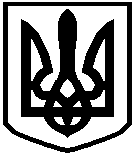 